О внесении изменений в состав рабочей группы по мониторингу финансово-экономической ситуации, в том числе по оценке влияния распространения новой коронавирусной инфекции (2019-nCoV) на функционирование организаций, осуществляющих деятельность на территории Североуральского городского округа, утвержденный распоряжением Администрации Североуральского городского округа от 20.05.2020 № 59На основании Плана первоочередных мероприятий (действий) по обеспечению устойчивого развития экономики Свердловской области в условиях распространения новой коронавирусной инфекции (2019-nCoV) от 08.04.2020, утвержденного Первым Заместителем Губернатора Свердловской области, председателем рабочей группы по мониторингу социально-экономического положения Свердловской области, оценке влияния распространения новой коронавирусной инфекции (2019-nCoV) на функционирование организаций, осуществляющих деятельность на территории Свердловской области, а также выработке мер по стабилизации и обеспечению развития региональной экономики А.В. Орловым, в целях обеспечения устойчивого социально-экономического развития Североуральского городского округа, выработки мер по недопущению негативных последствий распространения на территории Свердловской области новой коронавирусной инфекции (2019-nCoV) Внести в состав рабочей группы по мониторингу финансово-экономической ситуации, в том числе по оценке влияния распространения новой коронавирусной инфекции (2019-nCoV) на функционирование организаций, осуществляющих деятельность на территории Североуральского городского округа, утвержденный распоряжением Администрации Североуральского городского округа от 20.05.2020 № 59 следующие изменения:Пункт 1 изложить в следующей редакции:«1. Паслер                                          Первый заместитель Главы Администрации Владимир Владимирович                               Североуральского городского округа»2. Разместить настоящее постановление на сайте Администрации Североуральского городского округа.Глава Североуральского городского округа	     	                                            В.П. Матюшенко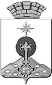 АДМИНИСТРАЦИЯ СЕВЕРОУРАЛЬСКОГО ГОРОДСКОГО ОКРУГАРАСПОРЯЖЕНИЕАДМИНИСТРАЦИЯ СЕВЕРОУРАЛЬСКОГО ГОРОДСКОГО ОКРУГАРАСПОРЯЖЕНИЕ10.08.2020                                                                                                         № 89                                                                                                        № 89г. Североуральскг. Североуральск